Meiosis Diagram NotesUse the diagrams on page 121 C to label each phase of Meiosis I and Meiosis II.  Briefly describe what happens during each phase.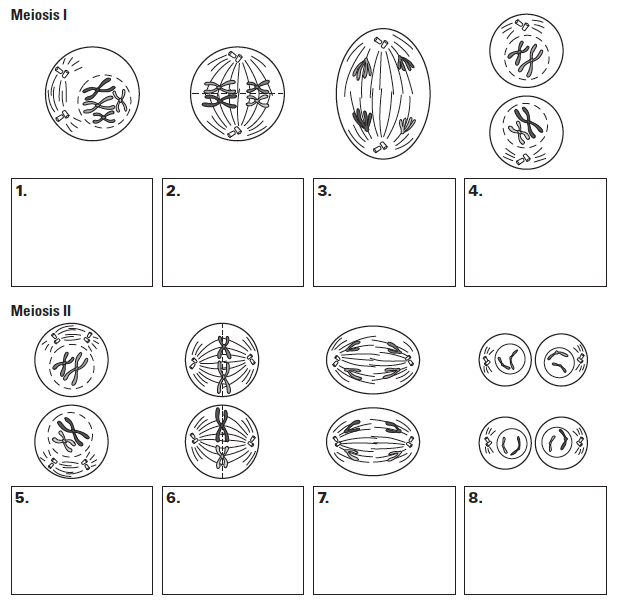 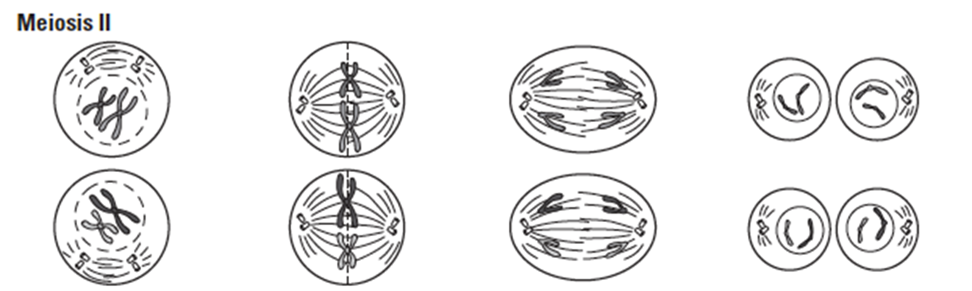 Meiosis Summary NotesComplete the notes from pages 117-122 C summarizing meiosis.Meiosis is necessary for sexual reproduction.  During sexual reproduction two cells combine.  One cell containing genetic information comes from the _____________________.   The other contains genetic information from the _____________________.  The cells combine into a completely new cell, which becomes the _________________________.Most human cells (body cells) contain _____________ chromosomes (the full number of chromosomes that is normal for a human being).  Any cell that contains the full number of chromosomes (two sets) for a species is a 2n cell, also called ________________ cell.Reproductive cells are called _____________________________ and differ from body cells.  The cells contain _______________ the usual number of chromosomes (one chromosome from each pair).  Gametes are ___________cells or haploid cells.  Human gametes contain _______________ unpaired chromosomes.Gametes are found only in the reproductive organs of plants and animals.An ___________ is a gamete that forms in the reproductive organs of a female.  ______________ is the gamete that forms in the reproductive organs of a male.Body cells divide by mitosis.  Mitosis produces ____________ daughter cells, each containing exact copies of the chromosomes in the parent cell.Cells divide twice during meiosis.  During meiosis, a single cell goes through ___________ cell divisions, meiosis I and meiosis II.  Meiosis takes place only in the _______________________________ tissues of an organism.Before meiosis begins, the chromosomes of the parent cell are ______________________.A cell that is ready to divide contains __________ copies of each chromosome pair – twice as many chromosomes as usual.  The two copies in a pair are called ____________________________.Identify four ways in which meiosis differs from mitosis.1.2.3.4.